… on Wednesday, January , President Kevin promptly opened the meeting at 7:10 a.m. Roberta  our Family of Rotary Rotarian led us in the Pledge.  presented a very meaningful and thankful invocation. President Kevin, being on top of things, then jumped right in and introduced our very efficient Secretary, Randy Stutz, who introduced guest speaker, and other guests. President’s Announcements: President Kevin welcomed all members and three guests who managed to attend this morning.Kevin also thanked all who showed up to the Holiday party. It was well attended and everyone had a great time.Other Announcements:Chris updated us about the Santa’s Workshop we held in December.  It was very successful. Thanks to all who made the evening possible. Lynn invited us to provide a member to his management class. Call him if you have questions.Brian reminded us that on March 2 is the Bocce Ball tournament. Sign up your team at www.westminster710rotary.com. Rich and Roberta, Membership Chairs, inducted three new Corporate members into our club. The main member is Matt Booco with Pat Prentice and Tammy Thompson as affiliates. All three are from the City of Westminster. Our program this morning was a very informative presentation by our club leadership team about what each of our committees is doing and has done this past quarter. It is also known as a CLUB ASSEMBLY. , our Sgt. at Arms this week, made some sizable extractions from the few, but very energetic, Rotarians who attended the meeting. Don’t forget, you can makeup missed meetings at any of the Rotary Clubs in our area.  Get the app, Rotary Club Locator, for your smart phone. You will find clubs you can attend located all over the world.was extolled by President Kevin who thanked her for being an important member of the 7:10 Rotary Club and who has shown us the Service Above Self motto. Her prolific profile as the Family of Rotary Rotarian can be found on the front page of the Bemis award winning, Frameable, Ineluctable, EarlyWord newsletter which was profusely available on all of the tables in its elegant 11x17" format. It can also be found on the 7:10 web site at: www.westminster710rotary.org/newsletter.cfm.  gave us a short Rotary Moment about  had a Thought for the Day. We closed the meeting right on time with a rousing rending of The Four Way Test. Yours in Rotary Service, 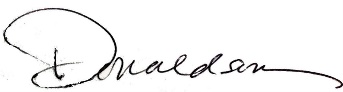 Loren, 7:10 Missed the Meeting EditorWestminster7:10 Rotary Club